Roll CallMr. Drew Keahey, the President, called the meeting to order and requested the Secretary call roll with the following present and answering:
PRESENTCommissioner Mike CallowayCommissioner Kenneth Wilson 
President Drew Keahey
Vice President Rodney Hutchins
Commissioner Dick Zeagler
Commissioner Robert Neal HarwellCommissioner Ashley PetersCommissioner Johnny Turner
ABSENTCommissioner Michelle CollumCommissioner Antwain DownsCommissioner Dustin MorrisOthers in attendance were Mr. Brandon Waggoner, Executive Director, of Tensas Basin Levee District; Mr. Justin Holloway, Operations Superintendent, of Tensas Basin Levee District; Mr. Matt Varnell Administrative Director of the Tensas Basin Levee District, Mr. Dylan McIntosh, DOTD. Mr. Michael Street Attorney for Tensas Basin Levee District.PrayerPresident Drew Keahey opened the meeting with prayer followed by the Pledge of Allegiance.Public Comment on Agenda ItemsAction1. Minutes of the January 2024 MeetingMotion made by Commissioner Peters, Seconded by Commissioner Wilson, and passed unanimously by the Board of Commissioners of the Tensas Basin Levee District, after President Drew Keahey called for public comments and there were none, to wit:RESOLUTIONNOW THEREFORE, BE IT RESOLVED that the Board of Commissioners of the Tensas Basin Levee District does at this moment declare that the reading of the minutes of the regular meeting of January 9, 2024, is at this moment dispensed with and declared approved as published in the official journal of this board, The News-Star.Aundi Brown									Drew KeaheySecretary   									President2. Bills for January 2024Motion made by Commissioner Peters, seconded by Commissioner Turner, and passed unanimously by the Board of Commissioners of the Tensas Basin Levee District, after President Drew Keahey called for public comments and there were none, to wit:RESOLUTIONNOW, THEREFORE, BE IT RESOLVED that the Board of Commissioners of the Tensas Basin Levee District does hereby approve paying of all bills reviewed and approved by the financial committee for January 2024.Aundi Brown 									Drew KeaheySecretary									President3. Open sealed bids for 43 Acre Farm LeaseMotion made by Vice President Hutchins, seconded by Commissioner Calloway, and passed unanimously by the Board of the Commissioners of the Tensas Basin Levee District, after President Drew Keahey called for public comments and there were none, to wit:RESOLUTIONNOW, THEREFORE, BE IT RESOLVED that the Board of Commissioners of the Tensas Basin Levee District did receive 1 bid from James Moore for the 43-acre farm lease in Franklin Parish, The bid was for $11.63 per acre and said the bid was approved by the Tensas Basin Levee district board with a unanimous vote.Aundi Brown								 	Drew KeaheySecretary							   		President4. Approve Contract for Broussard and Co. as TBLD CPAMotion made by Commissioner Zeagler, and seconded by Commissioner Wilson, to employee Broussard and Company as TBLDRESOLUTIONNOW THEREFORE, BE IT RESOLVED that the Board of Commissioners of the Tensas Basin Levee District does hereby approve employing Broussard and Co. CPAs as the Tensas Basin Levee District CPA. This contract is good for one year.  Aundi Brown									Drew KeaheySecretary   									President5. Purchase of emergency backup generator for pump stationsMotion made by Commissioner Calloway and seconded by Commissioner Wilson to purchase a backup generator for powering pump stations and other equipment as needed.  RESOLUTIONNOW, THEREFORE, BE IT RESOLVED That the Board of Commissioners for the Tensas Basin Levee District does authorize the TBLD staff to purchase a backup generator from Federal Surplus.  Aundi Brown									Drew KeaheySecretary   									President6. Jonesville Pumpstation Transfer SwitchMotion made by Vice President Hutchins and seconded by Commissioner Zeagler to upgrade the Jonesville Pumpstation transfer switch to include parts necessary to be run by a generator. RESOLUTIONNOW, THEREFORE, BE IT RESOLVED That the Board of Commissioners for the Tensas Basin Levee District does authorize the TBLD staff to upgrade the Jonesville Pump Station Transfer switches. Aundi Brown									Drew KeaheySecretary   									President7. Jonesville Pump Station Upgrades (soft starts & controls)Motion made by Commissioner Zeagler, and seconded by Commissioner Wilson, to upgrade the Jonesville Pump Station to include soft starts & controls.RESOLUTIONNOW THEREFORE, BE IT RESOLVED that the Board of Commissioners of the Tensas Basin Levee District does hereby approve the upgrading of the Jonesville Pump Station to include soft starts and controls. Aundi Brown									Drew KeaheySecretary   									President8. Jonesville Pump Station Remote Monitoring and Controls Motion made by Commissioner Peters and seconded by Commissioner Calloway to upgrade the Jonesville Pump Station to include remote monitoring and controls. RESOLUTIONNOW, THEREFORE, BE IT RESOLVED That the Board of Commissioners for the Tensas Basin Levee District does authorize the TBLD staff to upgrade the Jonesville Pump Station to include remote monitoring and controls.Aundi Brown									Drew KeaheySecretary   									President9. Open Bidding for 40.4 Farming Lease in Catahoula ParishMotion made by Vice President Hutchins and seconded by Commissioner Harwell to open the bidding for the 40.4-acre farming lease in Catahoula Parish.  RESOLUTIONNOW, THEREFORE, BE IT RESOLVED That the Board of Commissioners for the Tensas Basin Levee District does authorize the TBLD staff to open the bidding for the 40.4-acre farming lease in Catahoula Parish.  Aundi Brown									Drew KeaheySecretary   									President10. Discuss the Disadvantaged Business Enterprise ProgramMotion made by Commissioner Calloway and seconded by Commissioner Turner that the Tensas Basin Levee District will refrain from setting aside a certain percentage of the new TBLD facility construction project for Disadvantaged Business Enterprises.  RESOLUTIONNOW, THEREFORE, BE IT RESOLVED That the Board of Commissioners for the Tensas Basin Levee District will refrain from setting aside a certain percentage of the new TBLD facility construction project for Disadvantaged Businesses.Yea:7Nay:1 Absent:3Aundi Brown									Drew KeaheySecretary   									President11. Open Bidding for Site Prep of the New Tensas Basin Levee District FacilityMotion made by Vice President Hutchins and seconded by Commissioner Harwell to open the bidding for the site prep of the new Tensas Basin Levee District Facility.NOW, THEREFORE, BE IT RESOLVED That the Board of Commissioners for the Tensas Basin Levee District does authorize the TBLD staff to open the bidding for the site prep for the new TBLD facility. Aundi Brown									Drew KeaheySecretary   									PresidentPublic CommentsMr. Waggoner requested that the March meeting be moved to March 5, 2024 as he will be in Washington D.C on the date the meeting was originally scheduled. The board agreed to move the meeting to 3/5/24 9:30aPresentationsFinancial Statements Financial Statements were reviewed and discussed.Items for DiscussionLevee UpdatesAdjournThe meeting was adjourned at 10:51 a.m.Next Meeting March 5, 2024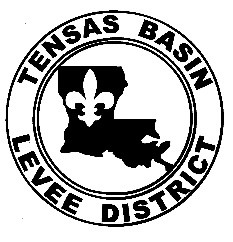 